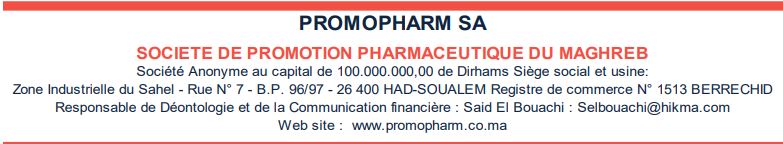 ASSEMBLEE GENERALE ORDINAIRE DU 21 JUIN 2023Résultat des Votes Les actionnaires présents ou représentés à l’Assemblée Générale Ordinaire réunie le 21 Juin 2023 détiennent ……………… actions, soit …….% du capital social et des droits de vote de la Société (chaque action représentant une voix).RésolutionObjetPourPourContreContreAbstentionAbstention      Résultat des VotesRésolutionObjetVoix% des voix Voix% des voixVoix  % des voix      Résultat des Votes1Lecture et approbation du rapport de gestion du Conseil d'Administration sur les opérations de l'exercice 2022;………..……%00%00%Approuvée à l'unanimité2Lecture et approbation du Rapport général des Commissaires aux Comptes sur les comptes de l'exercice 2022 ;………..……%00%00%Approuvée à l'unanimité3Lecture et approbation du Rapport spécial des Commissaires aux Comptes sur les conventions réglementées ;………...……%00%00%Approuvée à l'unanimité4Lecture et approbation du Rapport du comité d'audit ;………..……%00%00%Approuvée à l'unanimité5Lecture et approbation des comptes et opérations de l'exercice 2022 ;………..……%00%00%Approuvée à l'unanimité6Quitus aux Administrateurs et Commissaires aux Comptes ;………...……%00%00%Approuvée à l'unanimité7Affectation du résultat de l'exercice 2022 ;………..……%00%00%Approuvée à l'unanimité8Fixation des jetons de présence ;………..……%00%00%Approuvée à l'unanimité9Pouvoir pour formalités légales.………...……%00%00%Approuvée à l'unanimité